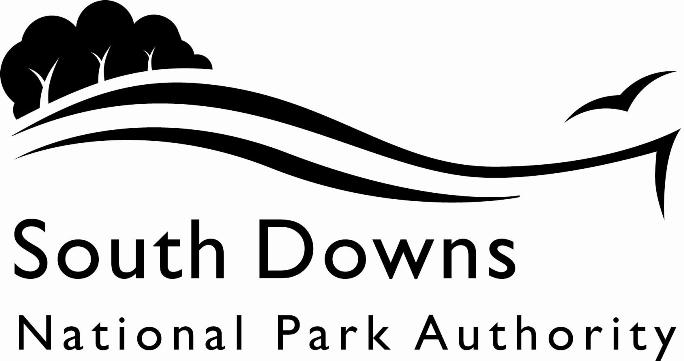 Town and Country Planning Acts 1990Planning (Listed Building and Conservation Area) Act 1990LIST OF NEW PLANNING AND OTHER APPLICATIONS, RECEIVED AND VALIDWEEKLY LIST AS AT 8 May 2023The following is a list of applications which have been made valid in the week shown above for the recovered areas within the South Downs National Park (Adur District Council, Arun District Council, Brighton & Hove Council, Mid Sussex District Council, Wealden District Council, Worthing Borough Council, county applications for East Sussex, Hampshire and West Sussex County Councils), and for all “Called In” applications for the remainder of the National Park area. These will be determined by the South Downs National Park Authority.IMPORTANT NOTE:The South Downs National Park Authority adopted the Community Infrastructure Levy Charging Schedule on 1st April 2017. Applications determined after that date will be subject to the rates set out in the Charging Schedule https://www.southdowns.gov.uk/community-infrastructure-levy/. If you have any questions, please contact CIL@southdowns.gov.uk or tel: 01730 814810.  Want to know what’s happening in the South Downs National Park? 
Sign up to our monthly newsletter to get the latest news and views delivered to your inboxwww.southdowns.gov.uk/join-the-newsletterApplicant:		Mrs Rebecca BrownriggProposal:	Erection of new stables and hay store and conversion of existing barn to indoor sand schoolLocation:	Cissbury Stables , Nepcote, Findon, West Sussex, BN14 0SRGrid Ref:	512650 107985Applicant:		Cadie WillisProposal:	1. Goat Willow (T18) - dismantle and fell to ground level. 2. Goat Willow(T21) - dismantle and fell to ground level. 3. Pear (T20) - dismantle and fell to ground level.Location:	47 Park Lane, Slindon, Arundel, West Sussex, BN18 0QYGrid Ref:	496449 107935Town and Country Planning Acts 1990Planning (Listed Building and Conservation Area) Act 1990LIST OF NEW PLANNING AND OTHER APPLICATIONS, RECEIVED AND VALIDWEEKLY LIST AS AT 8 May 2023The following is a list of applications which have been made valid in the week shown above. These will be determined, under an agency agreement, by Chichester District Council, unless the application is ‘Called in’ by the South Downs National Park Authority for determination. Further details regarding the agency agreement can be found on the SDNPA website at www.southdowns.gov.uk.If you require any further information please contact Chichester District Council who will be dealing with the application.IMPORTANT NOTE:The South Downs National Park Authority adopted the Community Infrastructure Levy Charging Schedule on 1st April 2017. Applications determined after that date will be subject to the rates set out in the Charging Schedule https://www.southdowns.gov.uk/community-infrastructure-levy/. If you have any questions, please contact CIL@southdowns.gov.uk or tel: 01730 814810.  Want to know what’s happening in the South Downs National Park? 
Sign up to our monthly newsletter to get the latest news and views delivered to your inboxwww.southdowns.gov.uk/join-the-newsletterApplicant:		Mr Andy TateProposal:	Proposed new entrance with open porch to front elevation, removal of 1 no. door to front elevation and 1 no. door to side elevation, replacement of dormer barge boards/cheeks and fascias with composite cladding and various alterationsLocation:	Cornerways , Upperfield, Easebourne, West Sussex, GU29 9AEGrid Ref:	488840 123038Applicant:		Mr & Mrs John CorrieProposal:	Proposed set of freestanding hardwood steps adjacent to the retaining wall to the north of the access drive.Location:	Treyford Manor , Buriton Road, Treyford, West Sussex, GU29 0LDGrid Ref:	482445 118655Applicant:		Mr and Mrs EamesProposal:	Installation of crittall framed glazing and timber shutters, steel flue, ventilation slit glazing and raising of ridge height by 0.2m in association with change of use of barn to ancillary residential accommodation.Location:	Scotlands Farm , Telegraph Hill, Fernhurst, West Sussex, GU29 0BNGrid Ref:	487458 125807IMPORTANT NOTE: This application is liable for Community Infrastructure Levy and associated details will require to be recorded on the Local Land Charges Register. If you require any additional information regarding this, please contact CIL@southdowns.gov.uk or tel: 01730 814810.Applicant:		Mr Gary WaiteProposal:	Crown lift up to 7m (first 5 no. limbs to be removed due to over extending and shading) and width reduce on north sector by up to 2m  on 1 no. Beech tree (T1), subject to 95/00481/TPO.Location:	Tumblewood , Fernden Lane, Fernhurst, West Sussex, GU27 3LAGrid Ref:	489964 131402Applicant:		Mr Desmond ChapmanProposal:	Notification of intention to fell 1 no. Sycamore tree (T1) and pollard by up to 5m (approx. 30%) on 2 no. Sycamore trees (T2 & T3).Location:	The Priory , Selham Road, Selham, Graffham, West Sussex, GU28 0PWGrid Ref:	493117 120657Applicant:		Lavant House AcademyProposal:	Repairs and refurbishment to central core of building. Works to various windows and doors and reinstatement of historic access onto balcony. Removal of existing verandah structure. New balcony at 1st floor. Removal of modern render to southern elevation. New paving to outside terrace.Location:	Lavant House , West Lavant Road, Lavant, West Sussex, PO18 9ABGrid Ref:	485111 108294Applicant:		Lavant House AcademyProposal:	Repairs and refurbishment to central core of building. Works to various windows and doors and reinstatement of historic access onto balcony. Removal of existing verandah structure. New balcony at 1st floor. Removal of modern render to southern elevation. New paving to outside terrace.Location:	Lavant House , West Lavant Road, Lavant, West Sussex, PO18 9ABGrid Ref:	485111 108294Applicant:		Mr Chris PowellProposal:	New septic tank and replacement shed.Location:	Land at Farm Between Forst Mead and Stonefield, Linchmere, Haselmere, Grid Ref:	486593 131114Applicant:		Mr SteeleProposal:	Existing lawful development - the applicant has resided within the barn for at least the past 4 years continuously.  The barn is therefore in C3 residential use.Location:	Willow Spring Farm , Hillgrove Lane, Northchapel, West Sussex, GU28 9ENGrid Ref:	494618 128772Applicant:		Mr S WardellProposal:	Erection of additional production facilities buildings, fencing and storage building for a temporary period until 9th November 2026 to align with the temporary permission granted under application SDNP/21/04570/FUL. Installation of Geogrid parking bays to provide additional parking.Location:	Weald And Downland Open Air Museum , A286 Town Lane To The Grove, Singleton, West Sussex, PO18 0EUGrid Ref:	487495 112819Applicant:		Mr Peter CollinsProposal:	Single storey rear extension for use as study/ancillary accommodation. Various alterations including replacement of existing timber windows and entrance and 1 no. new window to east elevation.Location:	White House Barn , Grittenham Lane, Tillington, West Sussex, GU28 0PGGrid Ref:	494287 121838Applicant:		Mr Mike WhartonProposal:	Remove 1 no. stem on north sector and height reduce all remaining stems by up to 10m (approx. 50%) on 1 no. Alder tree (T21), fell 2 no. Alder trees (T1 & T2), remove 2 no. low hanging limbs at 1m height and 1.2m height on the north sector on 1 no. Sycamore tree (T3) within Woodland, W1 subject to WL/66/01097/TPO.Location:	Yewtrees , 7 Closewalks Wood, West Lavington, West Sussex, GU29 0ETGrid Ref:	488877 121275Town and Country Planning Acts 1990Planning (Listed Building and Conservation Area) Act 1990LIST OF NEW PLANNING AND OTHER APPLICATIONS, RECEIVED AND VALIDWEEKLY LIST AS AT 8 May 2023The following is a list of applications which have been made valid in the week shown above. These will be determined, under an agency agreement, by East Hampshire District Council, unless the application is ‘Called in’ by the South Downs National Park Authority for determination. Further details regarding the agency agreement can be found on the SDNPA website at www.southdowns.gov.uk.If you require any further information please contact East Hampshire District Council who will be dealing with the application.IMPORTANT NOTE:The South Downs National Park Authority adopted the Community Infrastructure Levy Charging Schedule on 1st April 2017. Applications determined after that date will be subject to the rates set out in the Charging Schedule https://www.southdowns.gov.uk/community-infrastructure-levy/. If you have any questions, please contact CIL@southdowns.gov.uk or tel: 01730 814810.  Want to know what’s happening in the South Downs National Park? 
Sign up to our monthly newsletter to get the latest news and views delivered to your inboxwww.southdowns.gov.uk/join-the-newsletterApplicant:		Andrew CoxProposal:	T1 - Reduce lateral spread growing towards property to gain a 2 meter clearance from tree and propertyRemove epicormic growth.No height will be touched finishing spread 9 metersThese works are to be carried out to stop encroachment on propertyLocation:	Land North Of , 20 Glenthorne Meadows, East Meon, Petersfield, Hampshire, GU32 1PYGrid Ref:	468038 122080Applicant:		Proposal:	Application to determine if prior approval is required for excavation to create a reservoir for the purposes of Agriculture.Location:	Flexcombe Farm, Flexcombe Lane, Liss, Hampshire, GU33 6LHGrid Ref:	476578 127030Town and Country Planning Acts 1990Planning (Listed Building and Conservation Area) Act 1990LIST OF NEW PLANNING AND OTHER APPLICATIONS, RECEIVED AND VALIDWEEKLY LIST AS AT 8 May 2023The following is a list of applications which have been made valid in the week shown above. These will be determined, under an agency agreement, by Horsham District Council, unless the application is ‘Called in’ by the South Downs National Park Authority for determination. Further details regarding the agency agreement can be found on the SDNPA website at www.southdowns.gov.uk.If you require any further information please contact Horsham District Council who will be dealing with the application.IMPORTANT NOTE:The South Downs National Park Authority adopted the Community Infrastructure Levy Charging Schedule on 1st April 2017. Applications determined after that date will be subject to the rates set out in the Charging Schedule https://www.southdowns.gov.uk/community-infrastructure-levy/. If you have any questions, please contact CIL@southdowns.gov.uk or tel: 01730 814810.  Want to know what’s happening in the South Downs National Park? 
Sign up to our monthly newsletter to get the latest news and views delivered to your inboxwww.southdowns.gov.uk/join-the-newsletterApplicant:		Mr Andrew RichardsonProposal:	Application to confirm the continuous use of barn for ancillary residential storage use for a period in excess of ten years (Lawful Development Certificate - Existing)Location:	Little Holmbush , Holmbush Lane, Woodmancote, West Sussex, BN5 9TLGrid Ref:	524946 113987Town and Country Planning Acts 1990Planning (Listed Building and Conservation Area) Act 1990LIST OF NEW PLANNING AND OTHER APPLICATIONS, RECEIVED AND VALIDWEEKLY LIST AS AT 8 May 2023The following is a list of applications in the area of Lewes and Eastbourne Districts which have been made valid in the week shown above. These will be determined, under an agency agreement, by Lewes District Council, unless the application is ‘Called in’ by the South Downs National Park Authority for determination. Further details regarding the agency agreement can be found on the SDNPA website at www.southdowns.gov.uk.If you require any further information please contact Lewes District Council who will be dealing with the application.IMPORTANT NOTE:The South Downs National Park Authority adopted the Community Infrastructure Levy Charging Schedule on 1st April 2017. Applications determined after that date will be subject to the rates set out in the Charging Schedule https://www.southdowns.gov.uk/community-infrastructure-levy/. If you have any questions, please contact CIL@southdowns.gov.uk or tel: 01730 814810.  Want to know what’s happening in the South Downs National Park? 
Sign up to our monthly newsletter to get the latest news and views delivered to your inboxwww.southdowns.gov.uk/join-the-newsletterApplicant:		Mr C HowardProposal:	Use of Land As A Camp Site at weekends Between May and August Inclusive to include bank holidays, with set-up Friday and take-down Monday and an area retained for horse keepingLocation:	Land West of The Drove, Ditchling, East Sussex, Grid Ref:	532408 115246Applicant:		Mr J OwenProposal:	T1- Mature Holm Oak: Raise canopy to provide 3m ground clearance; lightly thin canopy to remove epicormic growth; prune back canopy on south side to provide minimum 2m clearance from roofLocation:	4 Charlton Gardens, Ditchling, East Sussex, BN6 8WAGrid Ref:	532656 115076Applicant:		Mr D GomezProposal:	Variation of Condition 3 (Plans) related to Planning Approval SDNP/22/02426/HOUS to include obscured glazed fixed light on New Gable End on North West ElevationLocation:	12 Houndean Rise, Lewes, East Sussex, BN7 1EGGrid Ref:	540063 109836Applicant:		S BullockProposal:	The installation of 1no. GPS node at approx. 9m on the pole and the replacement of 1no. cabinet at ground levelLocation:	Dymock Farm, Eastbourne Road, Seaford, East Sussex, BN25 4AAGrid Ref:	550647 99768Applicant:		Mr Henry MasonProposal:	T1: Sycamore Tag number 213530 - cut back branches over the church so there is 3m clearanceT2: Ash - Reduce branches growing over the church by 3m T3: Ash Tag number 213529 - 3 x young Ash. Showing signs of dieback. Fell to ground levelLocation:	St Lawrence's Church , Gorham's Lane, Telscombe Village, East Sussex, BN7 3HZGrid Ref:	540549 103365Applicant:		Mr D GoldingProposal:	Construction of the flat roof single-storey rear extension and installation of the dormer window in the roof of the storage area over the existing garage on the first floorLocation:	Downsview House , Lewes Road, Westmeston, East Sussex, BN6 8RLGrid Ref:	534479 113544Town and Country Planning Acts 1990Planning (Listed Building and Conservation Area) Act 1990LIST OF NEW PLANNING AND OTHER APPLICATIONS, RECEIVED AND VALIDWEEKLY LIST AS AT 8 May 2023The following is a list of applications which have been made valid in the week shown above. These will be determined, under an agency agreement, by Winchester District Council, unless the application is ‘called in’ by the South Downs National Park Authority for determination. Further details regarding the agency agreement can be found on the SDNPA website at www.southdowns.gov.uk.If you require any further information please contact Winchester District Council who will be dealing with the application.IMPORTANT NOTE:The South Downs National Park Authority adopted the Community Infrastructure Levy Charging Schedule on 1st April 2017. Applications determined after that date will be subject to the rates set out in the Charging Schedule https://www.southdowns.gov.uk/community-infrastructure-levy/. If you have any questions, please contact CIL@southdowns.gov.uk or tel: 01730 814810.  Want to know what’s happening in the South Downs National Park? 
Sign up to our monthly newsletter to get the latest news and views delivered to your inboxwww.southdowns.gov.uk/join-the-newsletterApplicant:		Mr David HarmerProposal:	(located at Selborne Cottage) T1, mature Beech tree. Reduce lateral branches by 3m reduce height by 2m. T2, mature Beech tree. Reduce canopy by 3m.Location:	Street Record, Allens Lane, Corhampton, Hampshire, Grid Ref:	461214 120372Applicant:		Mr D WebbProposal:	Alteration to a front porch along with associated worksLocation:	2 Quarry Wood Cottages , West Street, Hambledon, Hampshire, PO7 4SNGrid Ref:	464223 114588Applicant:		Robert Poulter BSc (Hons)Proposal:	Prior notification under regulation 5 - Proposed upgrade to the existing telecommunications equipment. Existing 3 no. antennas to be removed and replaced with proposed 3 no. antennas, existing 1 no. equipment cabinet to be upgraded internally. The proposed installation of 1 no. GPS module and associated ancillary works. For full details please refer to the enclosed drawings. (WIN075)Location:	Larkwhistle Farm, Chapel Lane, Easton, Hampshire, Grid Ref:	451511 130111Applicant:		Mrs S ThomasProposal:	Proposed ground floor side extension and link, alterations to floor plans & detached carport outbuildingLocation:	11 Woodland Cottages, Medlar Cottage , Woodlands, Bramdean, Hampshire, SO24 0HWGrid Ref:	464607 126911SDNPA (Arun District area)SDNPA (Arun District area)SDNPA (Arun District area)SDNPA (Arun District area)Team: SDNPA Western Area TeamTeam: SDNPA Western Area TeamTeam: SDNPA Western Area TeamTeam: SDNPA Western Area TeamParish:Findon Parish CouncilWard:Findon WardCase No:SDNP/23/01610/FULSDNP/23/01610/FULSDNP/23/01610/FULType:Full ApplicationFull ApplicationFull ApplicationDate Valid:26 April 2023Decision due:21 June 2023Case Officer:Karen WoodenKaren WoodenKaren WoodenSDNPA (Arun District area)SDNPA (Arun District area)SDNPA (Arun District area)SDNPA (Arun District area)Team: SDNPA Western Area TeamTeam: SDNPA Western Area TeamTeam: SDNPA Western Area TeamTeam: SDNPA Western Area TeamParish:Slindon Parish CouncilWard:Walberton WardCase No:SDNP/23/01913/TCASDNP/23/01913/TCASDNP/23/01913/TCAType:Tree in a Conservation AreaTree in a Conservation AreaTree in a Conservation AreaDate Valid:2 May 2023Decision due:13 June 2023Case Officer:Karen WoodenKaren WoodenKaren WoodenChichester District CouncilChichester District CouncilChichester District CouncilChichester District CouncilTeam: Chichester DC DM teamTeam: Chichester DC DM teamTeam: Chichester DC DM teamTeam: Chichester DC DM teamParish:Easebourne Parish CouncilWard:Easebourne Ward CHCase No:SDNP/23/01643/HOUSSDNP/23/01643/HOUSSDNP/23/01643/HOUSType:HouseholderHouseholderHouseholderDate Valid:26 April 2023Decision due:21 June 2023Case Officer:Beverly StubbingtonBeverly StubbingtonBeverly StubbingtonChichester District CouncilChichester District CouncilChichester District CouncilChichester District CouncilTeam: Chichester DC DM teamTeam: Chichester DC DM teamTeam: Chichester DC DM teamTeam: Chichester DC DM teamParish:Elsted and Treyford Parish CouncilWard:Harting Ward CHCase No:SDNP/23/01765/LISSDNP/23/01765/LISSDNP/23/01765/LISType:Listed BuildingListed BuildingListed BuildingDate Valid:25 April 2023Decision due:20 June 2023Case Officer:Louise KentLouise KentLouise KentChichester District CouncilChichester District CouncilChichester District CouncilChichester District CouncilTeam: Chichester DC DM teamTeam: Chichester DC DM teamTeam: Chichester DC DM teamTeam: Chichester DC DM teamParish:Fernhurst Parish CouncilWard:Fernhurst Ward CHCase No:SDNP/23/01547/FULSDNP/23/01547/FULSDNP/23/01547/FULType:Full ApplicationFull ApplicationFull ApplicationDate Valid:25 April 2023Decision due:20 June 2023Case Officer:Louise KentLouise KentLouise KentChichester District CouncilChichester District CouncilChichester District CouncilChichester District CouncilTeam: Chichester DC DM teamTeam: Chichester DC DM teamTeam: Chichester DC DM teamTeam: Chichester DC DM teamParish:Fernhurst Parish CouncilWard:Fernhurst Ward CHCase No:SDNP/23/01649/TPOSDNP/23/01649/TPOSDNP/23/01649/TPOType:Tree Preservation OrderTree Preservation OrderTree Preservation OrderDate Valid:27 April 2023Decision due:22 June 2023Case Officer:Henry WhitbyHenry WhitbyHenry WhitbyChichester District CouncilChichester District CouncilChichester District CouncilChichester District CouncilTeam: Chichester DC DM teamTeam: Chichester DC DM teamTeam: Chichester DC DM teamTeam: Chichester DC DM teamParish:Graffham Parish CouncilWard:Fittleworth Ward CHCase No:SDNP/23/01529/TCASDNP/23/01529/TCASDNP/23/01529/TCAType:Tree in a Conservation AreaTree in a Conservation AreaTree in a Conservation AreaDate Valid:25 April 2023Decision due:6 June 2023Case Officer:Henry WhitbyHenry WhitbyHenry WhitbyChichester District CouncilChichester District CouncilChichester District CouncilChichester District CouncilTeam: Chichester DC DM teamTeam: Chichester DC DM teamTeam: Chichester DC DM teamTeam: Chichester DC DM teamParish:Lavant Parish CouncilWard:Lavant Ward CHCase No:SDNP/23/01593/FULSDNP/23/01593/FULSDNP/23/01593/FULType:Full ApplicationFull ApplicationFull ApplicationDate Valid:25 April 2023Decision due:20 June 2023Case Officer:Beverly StubbingtonBeverly StubbingtonBeverly StubbingtonChichester District CouncilChichester District CouncilChichester District CouncilChichester District CouncilTeam: Chichester DC DM teamTeam: Chichester DC DM teamTeam: Chichester DC DM teamTeam: Chichester DC DM teamParish:Lavant Parish CouncilWard:Lavant Ward CHCase No:SDNP/23/01594/LISSDNP/23/01594/LISSDNP/23/01594/LISType:Listed BuildingListed BuildingListed BuildingDate Valid:25 April 2023Decision due:20 June 2023Case Officer:Beverly StubbingtonBeverly StubbingtonBeverly StubbingtonChichester District CouncilChichester District CouncilChichester District CouncilChichester District CouncilTeam: Chichester DC DM teamTeam: Chichester DC DM teamTeam: Chichester DC DM teamTeam: Chichester DC DM teamParish:Lynchmere Parish CouncilWard:Fernhurst Ward CHCase No:SDNP/23/01049/FULSDNP/23/01049/FULSDNP/23/01049/FULType:Full ApplicationFull ApplicationFull ApplicationDate Valid:22 April 2023Decision due:17 June 2023Case Officer:Charlotte CranmerCharlotte CranmerCharlotte CranmerChichester District CouncilChichester District CouncilChichester District CouncilChichester District CouncilTeam: Chichester DC DM teamTeam: Chichester DC DM teamTeam: Chichester DC DM teamTeam: Chichester DC DM teamParish:Northchapel Parish CouncilWard:Loxwood Ward CHCase No:SDNP/23/00869/LDESDNP/23/00869/LDESDNP/23/00869/LDEType:Lawful Development Cert (Existing)Lawful Development Cert (Existing)Lawful Development Cert (Existing)Date Valid:20 April 2023Decision due:15 June 2023Case Officer:Derek PriceDerek PriceDerek PriceChichester District CouncilChichester District CouncilChichester District CouncilChichester District CouncilTeam: Chichester DC DM teamTeam: Chichester DC DM teamTeam: Chichester DC DM teamTeam: Chichester DC DM teamParish:Singleton Parish CouncilWard:Goodwood Ward CHCase No:SDNP/23/00704/FULSDNP/23/00704/FULSDNP/23/00704/FULType:Full ApplicationFull ApplicationFull ApplicationDate Valid:18 April 2023Decision due:13 June 2023Case Officer:Lauren CrippsLauren CrippsLauren CrippsChichester District CouncilChichester District CouncilChichester District CouncilChichester District CouncilTeam: Chichester DC DM teamTeam: Chichester DC DM teamTeam: Chichester DC DM teamTeam: Chichester DC DM teamParish:Tillington Parish CouncilWard:Petworth Ward CHCase No:SDNP/23/00336/HOUSSDNP/23/00336/HOUSSDNP/23/00336/HOUSType:HouseholderHouseholderHouseholderDate Valid:24 April 2023Decision due:19 June 2023Case Officer:Beverly StubbingtonBeverly StubbingtonBeverly StubbingtonChichester District CouncilChichester District CouncilChichester District CouncilChichester District CouncilTeam: Chichester DC DM teamTeam: Chichester DC DM teamTeam: Chichester DC DM teamTeam: Chichester DC DM teamParish:West Lavington Parish CouncilWard:Midhurst Ward CHCase No:SDNP/23/01428/TPOSDNP/23/01428/TPOSDNP/23/01428/TPOType:Tree Preservation OrderTree Preservation OrderTree Preservation OrderDate Valid:24 April 2023Decision due:19 June 2023Case Officer:Henry WhitbyHenry WhitbyHenry WhitbyEast Hampshire District CouncilEast Hampshire District CouncilEast Hampshire District CouncilEast Hampshire District CouncilTeam: East Hants DM teamTeam: East Hants DM teamTeam: East Hants DM teamTeam: East Hants DM teamParish:East Meon Parish CouncilWard:Buriton & East Meon WardCase No:SDNP/23/01798/TPOSDNP/23/01798/TPOSDNP/23/01798/TPOType:Tree Preservation OrderTree Preservation OrderTree Preservation OrderDate Valid:28 April 2023Decision due:23 June 2023Case Officer:Adele PoultonAdele PoultonAdele PoultonEast Hampshire District CouncilEast Hampshire District CouncilEast Hampshire District CouncilEast Hampshire District CouncilTeam: East Hants DM teamTeam: East Hants DM teamTeam: East Hants DM teamTeam: East Hants DM teamParish:Liss Parish CouncilWard:Liss WardCase No:SDNP/23/01923/APNWSDNP/23/01923/APNWSDNP/23/01923/APNWType:Agricultural Prior Notification WasteAgricultural Prior Notification WasteAgricultural Prior Notification WasteDate Valid:5 May 2023Decision due:1 June 2023Case Officer:Nicky PowisNicky PowisNicky PowisHorsham District CouncilHorsham District CouncilHorsham District CouncilHorsham District CouncilTeam: Horsham DC DM teamTeam: Horsham DC DM teamTeam: Horsham DC DM teamTeam: Horsham DC DM teamParish:Woodmancote Parish CouncilWard:Bramber Upper Beeding Woodmancote WardCase No:SDNP/23/00227/LDESDNP/23/00227/LDESDNP/23/00227/LDEType:Lawful Development Cert (Existing)Lawful Development Cert (Existing)Lawful Development Cert (Existing)Date Valid:24 April 2023Decision due:19 June 2023Case Officer:Halima ChowdhuryHalima ChowdhuryHalima ChowdhuryLewes District CouncilLewes District CouncilLewes District CouncilLewes District CouncilTeam: Lewes DC North TeamTeam: Lewes DC North TeamTeam: Lewes DC North TeamTeam: Lewes DC North TeamParish:Ditchling Parish CouncilWard:Ditchling And Westmeston WardCase No:SDNP/23/01792/FULSDNP/23/01792/FULSDNP/23/01792/FULType:Full ApplicationFull ApplicationFull ApplicationDate Valid:27 April 2023Decision due:22 June 2023Case Officer:Chris WrightChris WrightChris WrightLewes District CouncilLewes District CouncilLewes District CouncilLewes District CouncilTeam: Lewes DC North TeamTeam: Lewes DC North TeamTeam: Lewes DC North TeamTeam: Lewes DC North TeamParish:Ditchling Parish CouncilWard:Ditchling And Westmeston WardCase No:SDNP/23/01829/TPOSDNP/23/01829/TPOSDNP/23/01829/TPOType:Tree Preservation OrderTree Preservation OrderTree Preservation OrderDate Valid:28 April 2023Decision due:23 June 2023Case Officer:Nick JonesNick JonesNick JonesLewes District CouncilLewes District CouncilLewes District CouncilLewes District CouncilTeam: Lewes DC North TeamTeam: Lewes DC North TeamTeam: Lewes DC North TeamTeam: Lewes DC North TeamParish:Lewes Town CouncilWard:Lewes Priory WardCase No:SDNP/23/01804/CNDSDNP/23/01804/CNDSDNP/23/01804/CNDType:Removal or Variation of a ConditionRemoval or Variation of a ConditionRemoval or Variation of a ConditionDate Valid:27 April 2023Decision due:22 June 2023Case Officer:Chris WrightChris WrightChris WrightLewes District CouncilLewes District CouncilLewes District CouncilLewes District CouncilTeam: Lewes DC South TeamTeam: Lewes DC South TeamTeam: Lewes DC South TeamTeam: Lewes DC South TeamParish:Seaford Town CouncilWard:Seaford East WardCase No:SDNP/23/01855/TELSDNP/23/01855/TELSDNP/23/01855/TELType:Telecommunications NotificationTelecommunications NotificationTelecommunications NotificationDate Valid:28 April 2023Decision due:26 May 2023Case Officer:Chris WrightChris WrightChris WrightLewes District CouncilLewes District CouncilLewes District CouncilLewes District CouncilTeam: Lewes DC South TeamTeam: Lewes DC South TeamTeam: Lewes DC South TeamTeam: Lewes DC South TeamParish:Telscombe Town CouncilWard:East Saltdean And Telscombe Cliffs WardCase No:SDNP/23/01853/TCASDNP/23/01853/TCASDNP/23/01853/TCAType:Tree in a Conservation AreaTree in a Conservation AreaTree in a Conservation AreaDate Valid:3 May 2023Decision due:14 June 2023Case Officer:Nick JonesNick JonesNick JonesLewes District CouncilLewes District CouncilLewes District CouncilLewes District CouncilTeam: Lewes DC North TeamTeam: Lewes DC North TeamTeam: Lewes DC North TeamTeam: Lewes DC North TeamParish:Westmeston Parish CouncilWard:Ditchling And Westmeston WardCase No:SDNP/23/01837/HOUSSDNP/23/01837/HOUSSDNP/23/01837/HOUSType:HouseholderHouseholderHouseholderDate Valid:3 May 2023Decision due:28 June 2023Case Officer:Larissa BrooksLarissa BrooksLarissa BrooksWinchester City CouncilWinchester City CouncilWinchester City CouncilWinchester City CouncilTeam: Winchester CC SDNPA teamTeam: Winchester CC SDNPA teamTeam: Winchester CC SDNPA teamTeam: Winchester CC SDNPA teamParish:Corhampton and Meonstoke Parish CouncilWard:Upper Meon Valley WardCase No:SDNP/23/01801/TCASDNP/23/01801/TCASDNP/23/01801/TCAType:Tree in a Conservation AreaTree in a Conservation AreaTree in a Conservation AreaDate Valid:2 May 2023Decision due:13 June 2023Case Officer:John BartlettJohn BartlettJohn BartlettWinchester City CouncilWinchester City CouncilWinchester City CouncilWinchester City CouncilTeam: Winchester CC SDNPA teamTeam: Winchester CC SDNPA teamTeam: Winchester CC SDNPA teamTeam: Winchester CC SDNPA teamParish:Hambledon Parish CouncilWard:Central Meon Valley WardCase No:SDNP/23/01847/HOUSSDNP/23/01847/HOUSSDNP/23/01847/HOUSType:HouseholderHouseholderHouseholderDate Valid:2 May 2023Decision due:27 June 2023Case Officer:Sarah RoundSarah RoundSarah RoundWinchester City CouncilWinchester City CouncilWinchester City CouncilWinchester City CouncilTeam: Winchester CC SDNPA teamTeam: Winchester CC SDNPA teamTeam: Winchester CC SDNPA teamTeam: Winchester CC SDNPA teamParish:Itchen Valley Parish CouncilWard:Alresford & Itchen Valley WardCase No:SDNP/23/01870/PNTELSDNP/23/01870/PNTELSDNP/23/01870/PNTELType:Prior Notification Telecoms (28 day)Prior Notification Telecoms (28 day)Prior Notification Telecoms (28 day)Date Valid:28 April 2023Decision due:26 May 2023Case Officer:Hannah BaileyHannah BaileyHannah BaileyWinchester City CouncilWinchester City CouncilWinchester City CouncilWinchester City CouncilTeam: Winchester CC SDNPA teamTeam: Winchester CC SDNPA teamTeam: Winchester CC SDNPA teamTeam: Winchester CC SDNPA teamParish:West Meon Parish CouncilWard:Upper Meon Valley WardCase No:SDNP/23/01850/HOUSSDNP/23/01850/HOUSSDNP/23/01850/HOUSType:HouseholderHouseholderHouseholderDate Valid:2 May 2023Decision due:27 June 2023Case Officer:Tania NovachicTania NovachicTania Novachic